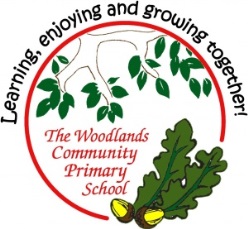 The Woodlands Primary Grammatical Terminology (Glossary of literacy terms)For further reading - The National Curriculum English appendix 2: vocabulary, grammar and punctuation. (See link)https://www.gov.uk/government/uploads/system/uploads/attachment_data/file/335190/English_Appendix_2_-_Vocabulary_grammar_and_punctuation.pdfYearGrammatical TermMeaningExamples1letterA character representing one or more of the sounds used in speech; any of the symbols of an alphabet.A, B, C etc. 1wordA word is a unit of grammar that can be selected and moved around relatively independently of other such units. In punctuation, words are normally separated by word spaces. But there are challenging complexities: When word-divisions are unclear we may be able to show this uncertainty by using hyphens. Apostrophes for omitted letters show where two words are treated as one. headteacher or head teacher (can be written with or without a space) primary-school teacher (normally written with a hyphen) English teacher (written with a space)I’m going out… …at 9.30am. The time was 8.10pm. 1sentenceAll the words in a sentence are held together by purely grammatical links, rather than merely by links of cohesion. A sentence is defined by its grammar, but signalled by its punctuation. Correct punctuation: A visit has been arranged for the Year 6 class, to Mountain Peaks Field Study Centre, on July 18th, leaving school at 9.30am. This is an overnight visit. 1capital letterCapital letters  demarcate sentences. They are used at the beginning of a sentence. Capital letters for names and for the personal pronoun Aa, Bb, Cc etc.London not London. 1full stop Full stops demarcate sentences. They are used at the end of a sentence. At the end of a sentence. Luke walked to the shops. 1punctuationPunctuation includes any conventional features of written presentation other than spelling and general layout: the standard punctuation marks (. , ; : ? ! - — ( ) “ ‘ ), and also word-spaces, capital letters, apostrophes, paragraph breaks and bullet points. One of the roles of punctuation is to indicate sentence boundaries. “I’m going out, Kate, and I won’t be long,” Mum said. 1question markQuestion marks demarcate sentences that are questions.?Why are we going? 1pluralA plural noun normally has a suffix s and means more than one example of the noun’s basic meaning. There are a few nouns with irregular morphology (e.g. mice, formulae) or irregular meanings. The children will follow the nature trail and learn about the trees, flowers and wildlife. The centre has extensive grounds. (but not: ... a ground) Not all plural nouns change – sheep 1singularReferring to just one person or thing.Nouns, pronouns, and verbs can change according to whether they are singular or plural.Fox is singular – one.Foxes is plural – more than one. 1exclamation markExclamation marks to demarcate sentences or words that are exclamations.!Do not run!No!YearGrammatical TermMeaningExamples2adjectiveAdjectives are sometimes called ‘describing words’ because they pick out single characteristics such as size or colour, but this can be confusing, because verbs, nouns and adverbs can do the same. Instead, it is better to identify adjectives by their uses:either before a noun (e.g. big box) to modify the noun or after the verb be (e.g. is big) as its complement. E.g. big, extensive, verticalThe centre has extensive grounds in which a nature trail has been designed. [The grounds are extensive.] 2verbVerbs are sometimes called ‘action words’ because they often name an action that someone does; but this can be confusing, because they also name events (where things simply happen) or states (where nothing changes). Moreover, actions can also be named by nouns. Within lessons verbs are to be also called action words or states.E.g. be, take, arrive, imagine He looked out of the window. A nature trail has been designed. Your child will be travelling by coach. Yusuf is tired. It rained all day. 2nounA noun is a naming word for a person, a place or a thing. But many ‘things’ can also be named by other word classes such as verbs and prepositions. A proper noun is the name. E.g. cat, person, arrival, purposeThe cat sat on a mat. In this sentence cat and mat are the nouns. 2suffixA suffix is an ‘ending’, something added at the end of one word to turn it into another word or change its meaning (Contrast prefix.) leaving, accompanied, teacher, assistant 2apostropheAn apostrophe shows either the place of omitted letters (e.g. I’m for I am) or possession, that one thing belongs to another (e.g. Usha’s mother). I’m going out, Amy, and I won’t be long. Amy’s mother went out and she was in charge. 2commaA punctuation mark (,) indicating a pause between parts of a sentence or separating items in a list.To separate the items in a list:Laura’s mother bought apples, oranges, pears and bananas..To place a section of a sentence in parenthesis (as brackets do):Laura’s mother, tired from working so hard at home, didn’t notice how foggy it was getting.To mark the divisions between the clauses in a complex sentence:The Field Study Centre, recognised as one of the best in the country, will provide an exciting and educational end of year trip.To separate sections of a sentence to make it easier to read:To make hot chocolate, put a spoonful of chocolate granules in the cup and then add the boiled milk.To introduce and/or end a piece of direct speech:“No, mum,” said Laura, “I didn’t notice the fog either.”To go around a noun that is in parenthesis:Laura, her daughter, played on her computer upstairs.tense (past, present)The choice between past, present and future, which will change how a word is used.Verbs can show things happening in the past, in the present and in the future. noun phraseA noun phrase is a phrase which has a noun as its head word, or which performs the same grammatical function as such a phrase.statementThe act of stating or declaring. This may be in for form of a prepared announcement or reply.I will be in London on Saturday. questionA sentence worded or expressed as to elicit information. Where are my keys?exclamationA sentence cry or remark expressing surprise, strong emotion or pain. My hair has turned green!commandTo give an authoritative order. ‘Stop arguing!’ he commandedadverbAdverbs are used to add more information about a verb, adjective, another adverb, clause or sentence. ‘Can you move it carefully?’ YearGrammatical TermMeaningExamples3word familyThe words in a word family are normally related to each other by a combination of form, grammar and meaning. teacher – teach extensive – extend – extent 3conjunctionA conjunction links a following word or phrase to some other part of the sentence:either in coordination (e.g. ... and ....) or as a subordinate clause (e.g. ... although E.g. and, or, although, if She got herself two biscuits and a cake that she had bought yesterday. She waved to her mother and watched her as she disappeared in the fog at the bottom of the street. We walk before we run. [conjunction] We walk before the age of two. [preposition 3adverbA word or phrase that modifies the meaning of an adjective, verb, or other adverb, expressing manner, place, time, or degree. Some adverbs, for example sentence adverbs, can also be used to modify whole sentences.Adverbs mostly describe verbs. They tell us how, when and where things are done. E.g. quickly, soon, very, gently, here, nowThomas went upstairs to play on his computer. Annie gently picked up the rabbit. 3prepositionA preposition links or connects  a following noun or pronoun to some other word in the sentence. Unlike conjunctions, they can’t link clauses. E.g. in, of, at, with, by, between She waved to her mother and watched her as she disappeared in the fog at the bottom of the street. 3direct speechThe reporting of speech by repeating the actual words of a speaker, for example ‘I’m going’, she said. Compare  with reported speech:A speaker’s words reported in subordinate clauses governed by a reporting verb, with the required changes of person and tense (e.g. he said that he would go, based on I will go). Also called indirect speech.Rachel said, “I’m going upstairs to play on my computer.”3inverted commas (or ‘speech marks’)The marks (' ') or (" "), that show when someone starts speaking and when they stop.‘That,’ he said, ‘is nonsense.’‘What time will he arrive?’ she asked.3prefixA prefix is added at the beginning of a word in order to turn it into another word and change its meaning. (Contrast suffix.) overnight, disappeared 3consonantThe letters of the alphabet that are not vowels.3vowela, e, i, o, u3clauseSome sentences can be broken up into smaller sentences. They would still make sense if they were to stand alone. These simple sentences are called clauses.She ran down the road but he chose to walk.This sentence is made up of two clauses, both of which could work on their own as simple sentences.You can join clauses together using conjunctions to make more interesting sentences that are much easier to read than lots of short sentences.Amy took the dog for a walk. It got very dirty.Amy took the dog for a walk and it got very dirty.The dog got very dirty when Amy took it for a walk.3subordinate clause Subordinate clauses are used to add more information to sentences.The centre has extensive grounds, in which a nature trail has been designed. He watched her as she disappeared in the fog at the bottom of the street. A visit has been arranged for the Year 6 class, leaving school at 9.30am. Rebecca went upstairs to play on her computer. YearGrammatical TermMeaningExamples4pronounA pronoun functions like a noun except that it is harder to modify and grammatically more specialised. E.g. me, him, he, his, himself, who, what, that She waved to her mother and watched her as she disappeared in the fog at the bottom of the street. This is an overnight visit.The centre has extensive grounds in which a nature trail has been designed. 4possessive pronounA possessive is normally either a noun followed by an apostrophe and –s, or a possessive pronoun, and names the owner (‘possessor’) of the noun that it modifies. A possessive acts as a determiner, and must be replaced by an ordinary determiner if it is turned into an of phrase Tariq’s book (the book of Tariq, i.e. that Tariq owns) somebody else’s book (the book of somebody else) 4adverbialAn adverbial is part of a clause that behaves like an adverb in modifying the verb, and which may itself be an adverb, but may instead be a preposition or a subordinate clause. We have been living here in this house for over twenty years.We were sleeping peacefully in our beds when the earthquake struck.determinerA determiner stands before a noun and any other words that modify the noun. A singular noun such as boy or number (but not coffee or beauty) requires a determiner, so we can say with the boy but not: with boy. (See also: possessive.) E.g. the, a, this, any, my This is an overnight visit. Your child will be travelling by coach and will be accompanied by Mrs Smith, the class teacher, and her teaching assistant, Mrs Medway. YearGrammatical TermMeaningExamples5relative clauseRelative clauses are clauses starting with the relative pronouns who, that, which, whose, where, when. They are most often used to define or identify the noun that precedes them.Do you know the girl who started in grade 7 last week?Can I have the pencil that I gave you this morning?A notebook is a computer which can be carried around.I won't eat in a restaurant whose cooks smoke.I want to live in a place where there is lots to do.Yesterday was a day when everything went wrong!The centre has extensive grounds in which a nature trail has been designed.5modal verbThe main modal verbs are will, would, can, could, may, might, shall, should, must and ought. A modal verb only has finite forms and has no suffix -s in the present tense even when its subject is singular. They are important for expressing degrees of certainty, or ability and obligation. Your child will be travelling by coach. not: Your child wills be ... nor: Your child is pleased to will be travelling You will/must/might be happy. You will/must/could work harder. 5relative pronounA pronoun that introduces a relative clause.The relative pronouns in English are which, that, who, whom, and whose. Who and whom refer only to people. Which refers to things, qualities, and ideas--never to people. That and whose refer to people, things, qualities, and ideas.The person who phoned me last night is my teacher.In the above example, "who":relates to "The person", which "who phoned me last night" modifiesintroduces the relative clause "who phoned me last night"5parenthesis bracketA parenthesis is a word or a phrase put into a sentence to give it more information.Sometimes a parenthesis is in italics, sometimes it is in (brackets), sometimes there is a dash – and sometimes it has ‘inverted commas’ around it.Parentheses are used to:Explain what a difficult word meansShow someone’s thoughts Add extra information to help the readerEmphasise a point.One or both of a pair of marks () used to include such a word, clause, or sentence.Chapter Four (pages 123-156) is one of the most difficult we will study this term. I have seen many changes (most of them for the better) at this school during the last ten years.Connor (Amy's boyfriend) bought the tickets.5dashA punctuation mark  (—), used to mark out a word or phrase after an independent clause or to mark out words, phrases, or clauses that interrupt a sentence.Don't confuse the dash (—) with the hyphen (-).To show words in parenthesis:Sarah liked computer games —in fact, she was obsessed with  them —to the point that she could think of nothing else. To introduce something that develops, or is an example of, what has gone before:Sarah must have seen it, I am sure—the slow, creeping, ghostly fog that began at the end of the road.To introduce an aside by the writer:The Field Study Centre has recently built an extension—a delightful room overlooking the lake.To show that someone breaks off in mid-sentence, or is interrupted in direct speech:Sarah frowned and said, 'You mean you want me to—?5cohesionA text has cohesion if its meaning is coherent – i.e. if it is clear how the meanings of its parts fit together. It may contain repeated references to the same person or thing, as shown by the different underlined styles in the example; and the logical relations (e.g. time and cause) between the parts are clear.A visit has been arranged for the Year 6 class, to Mountain Peaks Field Study Centre, on July 18th, leaving school at 9.30am. This is an overnight visit. The centre has extensive grounds in which a nature trail has been designed. During the afternoon, the children will follow the nature trail. 5ambiguityThe presence of two or more possible meanings within a single sentence or sequence of word.Commas can be used to clarify meaning or avoid ambiguity Does bi-monthly mean twice a month or every two months?YearGrammatical TermMeaningExamples6active and passive voiceA verb in the active voice has its usual pattern of subject and object – contrast passive voice. A passive verb (a verb ‘in the passive voice’ – contrast ‘active voice’) normally has a suffix ed, follows the verb be, and has its normal (‘active’) object and subject reversed so that the active object is used as the passive subject, and the active subject appears as an optional by phrase. A verb is not ‘passive’ just because it has a ‘passive’ meaning – it must be the passive version of an active verb. During the afternoon, the children will follow the nature trail and learn about the trees, flowers and wildlife in this interesting habitat. A visit was arranged by the school. A visit was arranged. (Compare the active: The school arranged a visit.) 6subject and objectA verb’s subject is normally the noun or pronoun which names the ‘do-er’ or ‘be-er’. Unlike the verb’s object and complement, the subject normally stands just before it and decides whether or not a present-tense verb takes a suffix s. In a question, the subject follows the verb. A verb’s object is normally a noun or pronoun which is found immediately after the verb, and which we expect to find there. Unlike complements, objects can be turned into the subject of a passive verb, and cannot be adjectives. ------------------------------------------------------------------------------------For Information…A verb’s complement (or ‘predicative complement’) ‘completes’ the verb’s meaning by adding more information about the verb’s subject (or, in some cases, its object). Unlike the verb’s object, its complement may be an adjective. The verb be normally has a complement.The children will follow the nature trail. Usha’s mother went out. Will the children follow? Whether it’s going to rain is uncertain. A visit has [not: have] been arrange They designed a nature trail. (Compare: A nature trail was designed.) Not: They designed pretty. ---------------------------------------------------------------------------------This is an overnight visit. [You make me happy.] It was Wednesday. ... she was in charge.6hyphenA short horizontal mark of punctuation ( - ) used between the parts of a compound word or name or between the syllables of a word when divided at the end of a line.Hyphens can be used to avoid ambiguity (e.g. man eating shark versus man-eating shark, or recover versus re-cover) Twenty-odd people (twenty odd people means something quite different!)6synonymA word or phrase that means exactly or nearly the same as another word or phraseshut – closestill - motionless6colonColons indicate a stronger subdivision of a sentence than a comma.A colon is a punctuation mark with three main uses: To introduce a list.To introduce a piece of direct speech, or a quotation.To separate two parts of a sentence where the first leads on to the second.:There are two paths to follow on the nature trail: Bobby Rabbit’s Junior Trail (easy) and Sidney Squirrels Woodland Adventure (hard).After tea, Amy said: “ I’m going upstairs to play on my computer”. And that is the end of Amy’s hope to see her mother again: there is no return from the ghostly fog at the end of the road.6semi-colonSemi-colons indicate a stronger subdivision of a sentence than a comma. 1. Semicolons mark a break between two parts of a sentence. Usually the two parts that separated in this way are finite clauses, which could stand as sentences in their own right. You use a semicolon because you want to show that there is a close link between them. You cannot use a comma in place of the semicolon. 2. ListsIf a list contains items that are quite long, semicolons can be used instead of commas to separate them.; The children loved Mountain Peaks Field Study Centre; it was the perfect trip to mark the end of Year 6.The children enjoyed the trip in many ways: flying kites blown hither and tither by the wind; getting muddy while following the nature trail; or just relaxing by the wood stove at the Field Study Centre.6bullet points A layout device used to structure texts. First, …Next, …Finally, …antonymA word opposite in meaning to another.Bad and good. Fast and slow.ellipsisAn ellipsis (plural: ellipses) is a punctuation mark consisting of three dots. It is used when omitting a word, phrase, line, paragraph, or more from a quoted passage.…